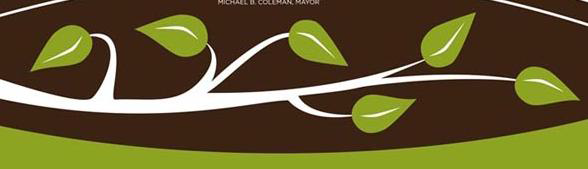 Clintonville Area Commission Meeting MinutesThursday, July 11, 2019, 7-9 pm Whetstone Library Community Meeting RoomCommissioners in attendance: David Vottero, Khara Nemitz, Libby Wetherholt, Judy Minister, Dana Bagwell, Kendra Carpenter, John Eschenbrenner, Jim Garrison, B.J. WhiteCommissioner(s) absent and excused: 7:00 p.m. 	Call to order by Chair & introduction of commissioners7:03 p.m. 	Consideration of prior meeting minutes – Commissioner White7:05 p.m.	Election of 2019-2020 Officers			Chair			Vice-Chair			Secretary			Treasurer		Next steps in process:			Chair calls for Public Interest to Serve on Committees;			Chair appoints committee chairs;			Chair selects members for committees;			Commission approves chairs and committees at August meeting;COMMITTEE REPORTS7:15 p.m. 	Community Update – Katherine Cull7:20 p.m. 	Treasurer’s report - Commissioner Eschenbrenner7:25 p.m.	Zoning & Variance – Chair Stephen Hardwick		BZA19-064, 2864 N. High Street. 2864 N. High St. LLC seeks variances to:1. Allow for a reduction of the minimum parking aisle from 20’ to 19’ for the two parking spaces at the east side of the site, CC3312.09;2. Eliminate the one required shade tree for the ten parking spaces, CC3312.21;3. Reduce the required parking setback from 5’ to 0’, CC3312.27;4. Eliminate the requirement for a walkway along the south face of building to connect to High Street, CC3312.41;5. Reduce the required parking from 48 to 10 spaces (CC3312.49)COMMUNITY ORGANIZATION REPORTS7:50 p.m.	Sarah C. Pomeroy – Asst. Columbus City Attorney, Zone Initiative8:00 p.m.	Michael Liggett – Community Relations Coordinate, 					Department of Public Service8:30 p.m.	Mary Rodgers – Clintonville Historical SocietyOLD BUSINESS8:35 p.m.	Utility Box Wrap Survey – Planning & Development Committee		Update on Memorial Grove – Commissioner WetherholtNEW BUSINESS8:45 p.m. 	Public Comments		District Reports8:55 p.m.  		ADJOURNUpcoming Events:July 14		Open Garden TourJuly 23		Planning & Development Committee			7 pm, Clinton Hts. Lutheran ChurchJuly 27		Open Garden TourJuly 30		Zoning & Variance Committee			7 pm, Clinton Hts. Lutheran ChurchAugust 1	Clintonville Area Commission			7 pm, Whetstone Library